WEEK 1WEEK 1WEEK 1WEEK 1DATEHOURSUBJECTLECTURERFeb 26, 2018Monday 09.00-09.50ENG 214Feb 26, 2018Monday 10.00-10.50ENG 214Feb 26, 2018Monday 11.00-11.50Central and peripheral nervous system histologyAsst. Prof.Dr. Dila ŞENERFeb 26, 2018Monday 12.00-12.50Central and peripheral nervous system histologyAsst. Prof.Dr. Dila ŞENERFeb 26, 2018Monday 13.00-13.30Lunch HourFeb 26, 2018Monday 1330-14.20Introduction to the central nervous systemAssoc.Prof.Dr. G. İ.GÜLTEKİNFeb 26, 2018Monday 14.30-15.20Introduction to the central nervous systemAssoc.Prof.Dr. G. İ.GÜLTEKİNFeb 26, 2018Monday 15.30-16.20Study TimeFeb 26, 2018Monday 16.30-17.20Study TimeFeb 27, 2018Tuesday09.00-09.50NeurochemistryProf.Dr.Gülden BURÇAKFeb 27, 2018Tuesday10.00-10.50NeurochemistryProf.Dr. Gülden BURÇAKFeb 27, 2018Tuesday11.00-11.50Introduction to Mycology   Prof.Dr.Demet KAYAFeb 27, 2018Tuesday12.00-12.50Introduction to Mycology   Prof.Dr.Demet KAYAFeb 27, 2018Tuesday13.00-13.30Lunch HourFeb 27, 2018Tuesday1330-14.20Central and peripheral nervous system histologyAsst. Prof.Dr. Dila ŞENERFeb 27, 2018Tuesday14.30-15.20Central and peripheral nervous system histologyAsst. Prof.Dr. Dila ŞENERFeb 27, 2018Tuesday15.30-16.20Study TimeFeb 27, 2018Tuesday16.30-17.20Study TimeFeb 28, 2018Wednesday09.00-09.50The biochemical basis of neuropsychiatric disordersProf.Dr. Murat BOLAYIRLIFeb 28, 2018Wednesday10.00-10.50The biochemical basis of neuropsychiatric disordersProf.Dr. Murat BOLAYIRLIFeb 28, 2018Wednesday11.00-11.50Subdivisions of the central nervous systemProf. Dr. Ahmet SINAVFeb 28, 2018Wednesday12.00-12.50Subdivisions of the central nervous systemProf. Dr. Ahmet SINAVFeb 28, 2018Wednesday13.00-13.30Lunch HourFeb 28, 2018Wednesday1330-14.20Somatic senses-I, II the senses of touch and situation pain and thermal sensationAssoc.Prof.Dr. G. İ.GÜLTEKİNFeb 28, 2018Wednesday14.30-15.20Somatic senses-I, II the senses of touch and situation pain and thermal sensationAssoc.Prof.Dr. G. İ.GÜLTEKİNFeb 28, 2018Wednesday15.30-16.20Study TimeFeb 28, 2018Wednesday16.30-17.20Study TimeMarch 1, 2018Thursday09.00-09.50The medulla oblongata (Bulbus)Prof. Dr. Ahmet SINAVMarch 1, 2018Thursday10.00-10.50The spinal cordProf. Dr. Ahmet SINAVMarch 1, 2018Thursday11.00-11.50The spinal cordProf. Dr. Ahmet SINAVMarch 1, 2018Thursday12.00-12.50The spinal cord -The ascending pathwaysProf. Dr. Ahmet SINAVMarch 1, 2018Thursday13.00-13.30Lunch HourMarch 1, 2018Thursday1330-14.20Superficial Mycoses  Prof.Dr.Demet KAYAMarch 1, 2018Thursday14.30-15.20Superficial Mycoses  Prof.Dr.Demet KAYAMarch 1, 2018Thursday15.30-16.20Study TimeMarch 1, 2018Thursday16.30-17.20Study TimeMarch 2, 2018Friday09.00-09.50Study TimeMarch 2, 2018Friday10.00-10.50Study TimeMarch 2, 2018Friday11.00-11.50ENG 214March 2, 2018Friday12.00-12.50ENG 214March 2, 2018Friday13.00-13.30Lunch HourMarch 2, 2018Friday1330-14.20Study TimeMarch 2, 2018Friday14.30-15.20Study TimeMarch 2, 2018Friday15.30-16.20HAPPY LIFEMarch 2, 2018Friday16.30-17.20HAPPY LIFEWEEK 2WEEK 2WEEK 2WEEK 2DATEHOURSUBJECTLECTURERMarch 5,2018Monday 09.00-09.50ENG 214March 5,2018Monday 10.00-10.50ENG 214March 5,2018Monday 11.00-11.50Study TimeMarch 5,2018Monday 12.00-12.50Study TimeMarch 5,2018Monday 13.00-13.30Lunch HourMarch 5,2018Monday 1330-14.20Motor cortex and pyramidal systemAssoc.Prof.Dr. G. İ.GÜLTEKİNMarch 5,2018Monday 14.30-15.20Motor cortex and pyramidal systemAssoc.Prof.Dr. G. İ.GÜLTEKİNMarch 5,2018Monday 15.30-16.20Study TimeMarch 5,2018Monday 16.30-17.20Study TimeMarch 6,2018Tuesday09.00-09.50Study TimeMarch 6,2018Tuesday10.00-10.50Study TimeMarch 6,2018Tuesday11.00-11.50Subcutaneous MycosesProf.Dr.Demet KAYAMarch 6,2018Tuesday12.00-12.50Subcutaneous MycosesProf.Dr.Demet KAYAMarch 6,2018Tuesday13.00-13.30Lunch HourMarch 6,2018Tuesday1330-14.20Development of nervous systemAsst. Prof.Dr. Dila ŞENERMarch 6,2018Tuesday14.30-15.20Development of nervous systemAsst. Prof.Dr. Dila ŞENERMarch 6,2018Tuesday15.30-16.20Study TimeMarch 6,2018Tuesday16.30-17.20Study TimeMarch 7, 2018Wednesday09.00-09.50The spinal cord -The descending pathwaysProf. Dr. Ahmet SINAVMarch 7, 2018Wednesday10.00-10.50The ponsProf. Dr. Ahmet SINAVMarch 7, 2018Wednesday11.00-11.50The mesencephalonProf. Dr. Ahmet SINAVMarch 7, 2018Wednesday12.00-12.50Study TimeMarch 7, 2018Wednesday13.00-13.30Lunch HourMarch 7, 2018Wednesday1330-14.20LAB 1- Nervous system organs Hist &Emb. Dept. LecturersMarch 7, 2018Wednesday14.30-15.20LAB 1- Nervous system organs Hist &Emb. Dept. LecturersMarch 7, 2018Wednesday15.30-16.20Study TimeMarch 7, 2018Wednesday16.30-17.20Study TimeMarch 8, 2018Thursday09.00-09.50The meninges and the dural venous sinusesProf. Dr. Ahmet SINAVMarch 8, 2018Thursday10.00-10.50The meninges and the dural venous sinusesProf. Dr. Ahmet SINAVMarch 8, 2018Thursday11.00-11.50The brain ventrides and the cerebrospinal fluidProf. Dr. Ahmet SINAVMarch 8, 2018Thursday12.00-12.50The hypothalamus, hypophysisProf. Dr. Ahmet SINAVMarch 8, 2018Thursday13.00-13.30Lunch HourMarch 8, 2018Thursday1330-14.20LAB 1-The spinal cord Anatomy Dept. LecturersMarch 8, 2018Thursday14.30-15.20LAB 1-The spinal cord Anatomy Dept. LecturersMarch 8, 2018Thursday15.30-16.20The basal gangliaMarch 8, 2018Thursday16.30-17.20The thalamusMarch 9, 2018Friday09.00-09.50Brain stem and reticular formation Assoc.Prof.Dr. G. İ.GÜLTEKİNMarch 9, 2018Friday10.00-10.50Sensory cortexAssoc.Prof.Dr. G. İ.GÜLTEKİNMarch 9, 2018Friday11.00-11.50ENG 214March 9, 2018Friday12.00-12.50ENG 214March 9, 2018Friday13.00-13.30Lunch HourMarch 9, 2018Friday1330-14.20Study TimeMarch 9, 2018Friday14.30-15.20Study TimeMarch 9, 2018Friday15.30-16.20HAPPY LIFEMarch 9, 2018Friday16.30-17.20HAPPY LIFEWEEK 3WEEK 3WEEK 3WEEK 3DATEHOURSUBJECTLECTURERMarch 12, 2018Monday 09.00-09.50ENG 214March 12, 2018Monday 10.00-10.50ENG 214March 12, 2018Monday 11.00-11.50Deep Mycoses Prof.Dr.Demet KAYAMarch 12, 2018Monday 12.00-12.50Deep MycosesProf.Dr.Demet KAYAMarch 12, 2018Monday 13.00-13.30Lunch HourMarch 12, 2018Monday 1330-14.20Cerebellum physiologyAssoc.Prof.Dr. G. İ.GÜLTEKİNMarch 12, 2018Monday 14.30-15.20Cerebellum physiologyAssoc.Prof.Dr. G. İ.GÜLTEKİNMarch 12, 2018Monday 15.30-16.20Study TimeMarch 12, 2018Monday 16.30-17.20Study TimeMarch 13, 2018Tue sday09.00-09.50Histology and development of eyeAsst. Prof.Dr. Dila ŞENERMarch 13, 2018Tue sday10.00-10.50Histology and development of eyeAsst. Prof.Dr. Dila ŞENERMarch 13, 2018Tue sday11.00-11.50Opportunistic MycosesProf.Dr.Demet KAYAMarch 13, 2018Tue sday12.00-12.50Opportunistic MycosesProf.Dr.Demet KAYAMarch 13, 2018Tue sday13.00-13.30Lunch HourMarch 13, 2018Tue sday1330-14.20Limbic system and hypothalamusAssoc.Prof.Dr. G. İ.GÜLTEKİNMarch 13, 2018Tue sday14.30-15.20Limbic system and hypothalamusAssoc.Prof.Dr. G. İ.GÜLTEKİNMarch 13, 2018Tue sday15.30-16.20Thalamus physiologyAssoc.Prof.Dr. G. İ.GÜLTEKİNMarch 13, 2018Tue sday16.30-17.20Thalamus physiologyAssoc.Prof.Dr. G. İ.GÜLTEKİNMarch 14, 2018Wednesday09.00-09.5014TH OF MARCH, DOCTORS’ DAY CEREMONYMarch 14, 2018Wednesday10.00-10.5014TH OF MARCH, DOCTORS’ DAY CEREMONYMarch 14, 2018Wednesday11.00-11.5014TH OF MARCH, DOCTORS’ DAY CEREMONYMarch 14, 2018Wednesday12.00-12.5014TH OF MARCH, DOCTORS’ DAY CEREMONYMarch 14, 2018Wednesday13.00-13.3014TH OF MARCH, DOCTORS’ DAY CEREMONYMarch 14, 2018Wednesday1330-14.2014TH OF MARCH, DOCTORS’ DAY CEREMONYMarch 14, 2018Wednesday14.30-15.2014TH OF MARCH, DOCTORS’ DAY CEREMONYMarch 14, 2018Wednesday15.30-16.2014TH OF MARCH, DOCTORS’ DAY CEREMONYMarch 14, 2018Wednesday16.30-17.2014TH OF MARCH, DOCTORS’ DAY CEREMONYMarch 15, 2018Thursday09.00-09.50The olfactory pathways the limbic system and the rhinencephalonProf. Dr. Ahmet SINAVMarch 15, 2018Thursday10.00-10.50The olfactory pathways the limbic system and the rhinencephalonProf. Dr. Ahmet SINAVMarch 15, 2018Thursday11.00-11.50LAB 2- The meninges and the dural venous sinuses Anatomy Dept. LecturersMarch 15, 2018Thursday12.00-12.50LAB 2- The meninges and the dural venous sinuses Anatomy Dept. LecturersMarch 15, 2018Thursday13.00-13.30Lunch HourMarch 15, 2018Thursday1330-14.20The cerebral hemispheres the motor and the sensory areas of the cerebral cortexProf. Dr. Ahmet SINAVMarch 15, 2018Thursday14.30-15.20The cerebral hemispheres the motor and the sensory areas of the cerebral cortexProf. Dr. Ahmet SINAVMarch 15, 2018Thursday15.30-16.20Study TimeMarch 15, 2018Thursday16.30-17.20Study TimeMarch 16, 2018Friday09.00-09.50LAB 1: MycologyMicrobiology Dept. LecturersMarch 16, 2018Friday10.00-10.50LAB 1: MycologyMicrobiology Dept. LecturersMarch 16, 2018Friday11.00-11.50ENG 214March 16, 2018Friday12.00-12.50ENG 214March 16, 2018Friday13.00-13.30Lunch HourMarch 16, 2018Friday1330-14.20Study TimeMarch 16, 2018Friday14.30-15.20Study TimeMarch 16, 2018Friday15.30-16.20HAPPY LIFEMarch 16, 2018Friday16.30-17.20HAPPY LIFEWEEK 4WEEK 4WEEK 4WEEK 4DATEHOURSUBJECTLECTURERMarch 19, 2018Monday 09.00-09.50ENG 214March 19, 2018Monday 10.00-10.50ENG 214March 19, 2018Monday 11.00-11.50Basal gangliaAssoc.Prof.Dr. G. İ.GÜLTEKİNMarch 19, 2018Monday 12.00-12.50Cerebrospinal fluidAssoc.Prof.Dr. G. İ.GÜLTEKİNMarch 19, 2018Monday 13.00-13.30Lunch HourMarch 19, 2018Monday 1330-14.20LAB 2- Histology of sersory organs Hist &Emb. Dept. LecturersMarch 19, 2018Monday 14.30-15.20LAB 2- Histology of sersory organs Hist &Emb. Dept. LecturersMarch 19, 2018Monday 15.30-16.20Study TimeMarch 19, 2018Monday 16.30-17.20Study TimeMarch 20, 2018Tuesday09.00-09.50Introduction to VirologyAsst. Prof.Dr. Aydın AYDINLIMarch 20, 2018Tuesday10.00-10.50Introduction to VirologyAsst. Prof.Dr. Aydın AYDINLIMarch 20, 2018Tuesday11.00-11.50Virus Host RelationshipsAsst. Prof.Dr. Aydın AYDINLIMarch 20, 2018Tuesday12.00-12.50Virus Host RelationshipsAsst. Prof.Dr. Aydın AYDINLIMarch 20, 2018Tuesday13.00-13.30Lunch HourMarch 20, 2018Tuesday1330-14.20EEG and physiology of sleepAssoc.Prof.Dr. G. İ.GÜLTEKİNMarch 20, 2018Tuesday14.30-15.20EEG and physiology of sleepAssoc.Prof.Dr. G. İ.GÜLTEKİNMarch 20, 2018Tuesday15.30-16.20Cerebral cortex and higher functions of the nervous systemAssoc.Prof.Dr. G. İ.GÜLTEKİNMarch 20, 2018Tuesday16.30-17.20Study TimeMarch 21, 2018Wednesday09.00-09.50LAB 3-Lymbic system Anatomy Dept. LecturersMarch 21, 2018Wednesday10.00-10.50LAB 3-Lymbic system Anatomy Dept. LecturersMarch 21, 2018Wednesday11.00-11.50CerebellumProf. Dr. Ahmet SINAVMarch 21, 2018Wednesday12.00-12.50CerebellumProf. Dr. Ahmet SINAVMarch 21, 2018Wednesday13.00-13.30Lunch HourMarch 21, 2018Wednesday1330-14.20Sense of taste and smell Assoc.Prof.Dr. G. İ.GÜLTEKİNMarch 21, 2018Wednesday14.30-15.20Physiology of vision and hearing, posture, balanceAssoc.Prof.Dr. G. İ.GÜLTEKİNMarch 21, 2018Wednesday15.30-16.20Physiology of vision and hearing, posture, balance  Assoc.Prof.Dr. G. İ.GÜLTEKİNMarch 21, 2018Wednesday16.30-17.20Study TimeMarch 22, 2018Thursday09.00-09.50LAB 4-Cerebellum Anatomy Dept. LecturersMarch 22, 2018Thursday10.00-10.50LAB 4-Cerebellum Anatomy Dept. LecturersMarch 22, 2018Thursday11.00-11.50LAB 5-The cerebral hemispheres the motor and the sensory areas of the cerebral cortex Anatomy Dept. LecturersMarch 22, 2018Thursday12.00-12.50LAB 5-The cerebral hemispheres the motor and the sensory areas of the cerebral cortex Anatomy Dept. LecturersMarch 22, 2018Thursday13.00-13.30Lunch HourMarch 22, 2018Thursday1330-14.20The cranial nerves (1-6)Prof. Dr. Ahmet SINAVMarch 22, 2018Thursday14.30-15.20The cranial nerves (1-6)Prof. Dr. Ahmet SINAVMarch 22, 2018Thursday15.30-16.20Study TimeMarch 22, 2018Thursday16.30-17.20Study TimeMarch 23, 2018Friday09.00-09.50CLINICAL SKILLS-IIDr. İbrahim Cem KOÇAKMarch 23, 2018Friday10.00-10.50CLINICAL SKILLS-IIDr. İbrahim Cem KOÇAKMarch 23, 2018Friday11.00-11.50ENG 214March 23, 2018Friday12.00-12.50ENG 214March 23, 2018Friday13.00-13.30Lunch HourMarch 23, 2018Friday1330-14.20Study TimeMarch 23, 2018Friday14.30-15.20Study TimeMarch 23, 2018Friday15.30-16.20HAPPY LIFEMarch 23, 2018Friday16.30-17.20HAPPY LIFEWEEK 5WEEK 5WEEK 5WEEK 5DATEHOURSUBJECTLECTURERMarch 26, 2018Monday 09.00-09.50ENG 214March 26, 2018Monday 10.00-10.50ENG 214March 26, 2018Monday 11.00-11.50Study TimeMarch 26, 2018Monday 12.00-12.50Study TimeMarch 26, 2018Monday 13.00-13.30Lunch HourMarch 26, 2018Monday 1330-14.20LAB 1- Spinal reflexes Physiology Dept. LecturersMarch 26, 2018Monday 14.30-15.20LAB 1- Spinal reflexes Physiology Dept. LecturersMarch 26, 2018Monday 15.30-16.20Study TimeMarch 26, 2018Monday 16.30-17.20Study TimeMarch 27, 2018Tuesday09.00-09.50DNA VirusesAsst. Prof.Dr. Aydın AYDINLIMarch 27, 2018Tuesday10.00-10.50DNA VirusesAsst. Prof.Dr. Aydın AYDINLIMarch 27, 2018Tuesday11.00-11.50DNA VirusesAsst. Prof.Dr. Aydın AYDINLIMarch 27, 2018Tuesday12.00-12.50Study TimeMarch 27, 2018Tuesday13.00-13.30Lunch HourMarch 27, 2018Tuesday1330-14.20Histology and development of earAsst. Prof.Dr. Dila ŞENERMarch 27, 2018Tuesday14.30-15.20Histology and development of earAsst. Prof.Dr. Dila ŞENERMarch 27, 2018Tuesday15.30-16.20Study TimeMarch 27, 2018Tuesday16.30-17.20Study TimeMarch 28, 2018Wednesday09.00-09.50Study TimeMarch 28, 2018Wednesday10.00-10.50The cranial nerves (1-6)Prof. Dr. Ahmet SINAVMarch 28, 2018Wednesday11.00-11.50LAB 6- The cranial nerves (1-6)Prof. Dr. Ahmet SINAVMarch 28, 2018Wednesday12.00-12.50LAB 6- The cranial nerves (1-6)Anatomy Dept. LecturersMarch 28, 2018Wednesday13.00-13.30Lunch HourMarch 28, 2018Wednesday1330-14.20LAB -2 Hearing and vision Physiology Dept. LecturersMarch 28, 2018Wednesday14.30-15.20LAB 2- Hearing and vision Physiology Dept. LecturersMarch 28, 2018Wednesday15.30-16.20Study TimeMarch 28, 2018Wednesday16.30-17.20Study TimeMarch 29, 2018Thursday09.00-09.50The vessels of the central nervous systemProf. Dr. Ahmet SINAVMarch 29, 2018Thursday10.00-10.50The vessels of the central nervous systemProf. Dr. Ahmet SINAVMarch 29, 2018Thursday11.00-11.50LAB 7- The vessels of the central nervous systemAnatomy Dept. LecturersMarch 29, 2018Thursday12.00-12.50LAB 7- The vessels of the central nervous systemAnatomy Dept. LecturersMarch 29, 2018Thursday13.00-13.30Lunch HourMarch 29, 2018Thursday1330-14.20The autonomic nervous systemProf. Dr. Ahmet SINAVMarch 29, 2018Thursday14.30-15.20The autonomic nervous systemProf. Dr. Ahmet SINAVMarch 29, 2018Thursday15.30-16.20The cranial nerves II (7-12)Prof. Dr. Ahmet SINAVMarch 29, 2018Thursday16.30-17.20The cranial nerves II (7-12)Prof. Dr. Ahmet SINAVMarch 30, 2018Friday09.00-09.50CLINICAL SKILLS-IIDr. İbrahim Cem KOÇAKMarch 30, 2018Friday10.00-10.50CLINICAL SKILLS-IIDr. İbrahim Cem KOÇAKMarch 30, 2018Friday11.00-11.50ENG 214March 30, 2018Friday12.00-12.50ENG 214March 30, 2018Friday13.00-13.30Lunch HourMarch 30, 2018Friday1330-14.20Study TimeMarch 30, 2018Friday14.30-15.20Study TimeMarch 30, 2018Friday15.30-16.20HAPPY LIFEMarch 30, 2018Friday16.30-17.20HAPPY LIFEWEEK 6WEEK 6WEEK 6WEEK 6DATEHOURSUBJECTLECTURERApr 2, 2018Monday 09.00-09.50ENG 214Apr 2, 2018Monday 10.00-10.50ENG 214Apr 2, 2018Monday 11.00-11.50Study TimeApr 2, 2018Monday 12.00-12.50Study TimeApr 2, 2018Monday 13.00-13.30Lunch HourApr 2, 2018Monday 1330-14.20Study TimeApr 2, 2018Monday 14.30-15.20Study TimeApr 2, 2018Monday 15.30-16.20Study TimeApr 2, 2018Monday 16.30-17.20Study TimeApr 3, 2018Tuesday09.00-09.50RNA Viruses and prionsAsst. Prof.Dr. Aydın AYDINLIApr 3, 2018Tuesday10.00-10.50RNA Viruses and prionsAsst. Prof.Dr. Aydın AYDINLIApr 3, 2018Tuesday11.00-11.50RNA Viruses and prionsAsst. Prof.Dr. Aydın AYDINLIApr 3, 2018Tuesday12.00-12.50Study TimeApr 3, 2018Tuesday13.00-13.30Lunch HourApr 3, 2018Tuesday1330-14.20Study TimeApr 3, 2018Tuesday14.30-15.20Study TimeApr 3, 2018Tuesday15.30-16.20Study TimeApr 3, 2018Tuesday16.30-17.20Study TimeApr 4, 2018Wednesday09.00-09.50The ear and the vestibular systemProf. Dr. Ahmet SINAVApr 4, 2018Wednesday10.00-10.50The ear and the vestibular systemProf. Dr. Ahmet SINAVApr 4, 2018Wednesday11.00-11.50LAB 8- The autonomic nervous system Anatomy Dept. LecturersApr 4, 2018Wednesday12.00-12.50LAB 8-  The autonomic nervous systemAnatomy Dept. LecturersApr 4, 2018Wednesday13.00-13.30Lunch HourApr 4, 2018Wednesday1330-14.20Hepatit VirusesAsst. Prof.Dr. Aydın AYDINLIApr 4, 2018Wednesday14.30-15.20Hepatit VirusesAsst. Prof.Dr. Aydın AYDINLIApr 4, 2018Wednesday15.30-16.20Study TimeApr 4, 2018Wednesday16.30-17.20Study TimeApr 5, 2018Thursday09.00-09.50The orbit and the eyeballProf. Dr. Ahmet SINAVApr 5, 2018Thursday10.00-10.50The visual pathwaysProf. Dr. Ahmet SINAVApr 5, 2018Thursday11.00-11.50LAB 2: VirologyMicrobiology Dept. Lecturers Apr 5, 2018Thursday12.00-12.50LAB 2: VirologyMicrobiology Dept. Lecturers Apr 5, 2018Thursday13.00-13.30Lunch HourApr 5, 2018Thursday1330-14.20LAB 9- Cranial nerves (7-12)Anatomy Dept. LecturersApr 5, 2018Thursday14.30-15.20LAB 9- Cranial nerves (7-12)Anatomy Dept. LecturersApr 5, 2018Thursday15.30-16.20LAB 10- The ear and the vestibular pathwaysAnatomy Dept. LecturersApr 5, 2018Thursday16.30-17.20LAB 10- The ear and the vestibular pathwaysAnatomy Dept. LecturersApr 6, 2018Friday09.00-09.50The auditory and the vestibular pathwaysProf. Dr. Ahmet SINAVApr 6, 2018Friday10.00-10.50The auditory and the vestibular pathwaysProf. Dr. Ahmet SINAVApr 6, 2018Friday11.00-11.50ENG 214Apr 6, 2018Friday12.00-12.50ENG 214Apr 6, 2018Friday13.00-13.30Lunch HourApr 6, 2018Friday1330-14.20LAB 11- The orbit and the eyeballAnatomy Dept. LecturersApr 6, 2018Friday14.30-15.20LAB 11- The orbit and the eyeballAnatomy Dept. LecturersApr 6, 2018Friday15.30-16.20HAPPY LIFEApr 6, 2018Friday16.30-17.20HAPPY LIFEDATEHOURSUBJECTLECTURERApr 9, 2018Monday 09.00-09.50SPRING HOLIDAYApr 9, 2018Monday 10.00-10.50SPRING HOLIDAYApr 9, 2018Monday 11.00-11.50SPRING HOLIDAYApr 9, 2018Monday 12.00-12.50SPRING HOLIDAYApr 9, 2018Monday 13.00-13.30SPRING HOLIDAYApr 9, 2018Monday 1330-14.20SPRING HOLIDAYApr 9, 2018Monday 14.30-15.20SPRING HOLIDAYApr 9, 2018Monday 15.30-16.20SPRING HOLIDAYApr 9, 2018Monday 16.30-17.20SPRING HOLIDAYApr 10, 2018Tuesday09.00-09.50SPRING HOLIDAYApr 10, 2018Tuesday10.00-10.50SPRING HOLIDAYApr 10, 2018Tuesday11.00-11.50SPRING HOLIDAYApr 10, 2018Tuesday12.00-12.50SPRING HOLIDAYApr 10, 2018Tuesday13.00-13.30SPRING HOLIDAYApr 10, 2018Tuesday1330-14.20SPRING HOLIDAYApr 10, 2018Tuesday14.30-15.20SPRING HOLIDAYApr 10, 2018Tuesday15.30-16.20SPRING HOLIDAYApr 10, 2018Tuesday16.30-17.20SPRING HOLIDAYApr 11, 2018Wednesday09.00-09.50SPRING HOLIDAYApr 11, 2018Wednesday10.00-10.50SPRING HOLIDAYApr 11, 2018Wednesday11.00-11.50SPRING HOLIDAYApr 11, 2018Wednesday12.00-12.50SPRING HOLIDAYApr 11, 2018Wednesday13.00-13.30SPRING HOLIDAYApr 11, 2018Wednesday1330-14.20SPRING HOLIDAYApr 11, 2018Wednesday14.30-15.20SPRING HOLIDAYApr 11, 2018Wednesday15.30-16.20SPRING HOLIDAYApr 11, 2018Wednesday16.30-17.20SPRING HOLIDAYApr 12, 2018Thursday09.00-09.50SPRING HOLIDAYApr 12, 2018Thursday10.00-10.50SPRING HOLIDAYApr 12, 2018Thursday11.00-11.50SPRING HOLIDAYApr 12, 2018Thursday12.00-12.50SPRING HOLIDAYApr 12, 2018Thursday13.00-13.30SPRING HOLIDAYApr 12, 2018Thursday1330-14.20SPRING HOLIDAYApr 12, 2018Thursday14.30-15.20SPRING HOLIDAYApr 12, 2018Thursday15.30-16.20SPRING HOLIDAYApr 12, 2018Thursday16.30-17.20SPRING HOLIDAYApr 13, 2018Friday09.00-09.50SPRING HOLIDAYApr 13, 2018Friday10.00-10.50SPRING HOLIDAYApr 13, 2018Friday11.00-11.50SPRING HOLIDAYApr 13, 2018Friday12.00-12.50SPRING HOLIDAYApr 13, 2018Friday13.00-13.30SPRING HOLIDAYApr 13, 2018Friday1330-14.20SPRING HOLIDAYApr 13, 2018Friday14.30-15.20SPRING HOLIDAYApr 13, 2018Friday15.30-16.20SPRING HOLIDAYApr 13, 2018Friday16.30-17.20SPRING HOLIDAYWEEK 7WEEK 7WEEK 7WEEK 7DATEHOURSUBJECTLECTURERApr 16, 2018Monday 09.00-09.50Study TimeApr 16, 2018Monday 10.00-10.50Study TimeApr 16, 2018Monday 11.00-11.50Study TimeApr 16, 2018Monday 12.00-12.50Study TimeApr 16, 2018Monday 13.00-13.30Lunch HourApr 16, 2018Monday 1330-14.20Study TimeApr 16, 2018Monday 14.30-15.20Study TimeApr 16, 2018Monday 15.30-16.20Study TimeApr 16, 2018Monday 16.30-17.20Study TimeApr 17, 2018Tuesday09.00-09.50Study TimeApr 17, 2018Tuesday10.00-10.50Study TimeApr 17, 2018Tuesday11.00-11.50Study TimeApr 17, 2018Tuesday12.00-12.50Study TimeApr 17, 2018Tuesday13.00-13.30Lunch HourApr 17, 2018Tuesday1330-14.20Study TimeApr 17, 2018Tuesday14.30-15.20Study TimeApr 17, 2018Tuesday15.30-16.20Study TimeApr 17, 2018Tuesday16.30-17.20Study TimeApr 18, 2018Wednesday09.00-09.50PRACTICAL EXAMApr 18, 2018Wednesday10.00-10.50PRACTICAL EXAMApr 18, 2018Wednesday11.00-11.50PRACTICAL EXAMApr 18, 2018Wednesday12.00-12.50PRACTICAL EXAMApr 18, 2018Wednesday13.00-13.30Lunch HourApr 18, 2018Wednesday1330-14.20PRACTICAL EXAMApr 18, 2018Wednesday14.30-15.20PRACTICAL EXAMApr 18, 2018Wednesday15.30-16.20PRACTICAL EXAMApr 18, 2018Wednesday16.30-17.20PRACTICAL EXAMApr 19, 2018Thursday09.00-09.50PRACTICAL EXAMApr 19, 2018Thursday10.00-10.50PRACTICAL EXAMApr 19, 2018Thursday11.00-11.50PRACTICAL EXAMApr 19, 2018Thursday12.00-12.50PRACTICAL EXAMApr 19, 2018Thursday13.00-13.30Lunch HourApr 19, 2018Thursday1330-14.20PRACTICAL EXAMApr 19, 2018Thursday14.30-15.20PRACTICAL EXAMApr 19, 2018Thursday15.30-16.20PRACTICAL EXAMApr 19, 2018Thursday16.30-17.20PRACTICAL EXAMApr, 20,2018Friday09.00-09.50THEORETICAL EXAMApr, 20,2018Friday10.00-10.50THEORETICAL EXAMApr, 20,2018Friday11.00-11.50THEORETICAL EXAMApr, 20,2018Friday12.00-12.50THEORETICAL EXAMApr, 20,2018Friday13.00-13.30THEORETICAL EXAMApr, 20,2018Friday1330-14.20THEORETICAL EXAMApr, 20,2018Friday14.30-15.20THEORETICAL EXAMApr, 20,2018Friday15.30-16.20THEORETICAL EXAMApr, 20,2018Friday16.30-17.20THEORETICAL EXAM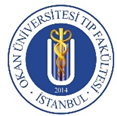 